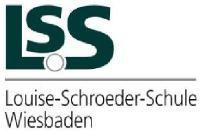 Louise-Schroeder-SchuleFachoberschule GesundheitBrunhildenstr. 55 
65189 WiesbadenBeurteilung PraktikumHerr/Frau _________________________________________  geb. am 	 _________________________wohnhaft in __________________________________________________________________________leistete das Praktikum der Fachoberschule Fachrichtung Gesundheit (Form A) vonbis ______________ bei ____________________________________________________________ ab.	(Praktikumsstelle / -ort)Betreuung durch: ____________________________________________________________________
Fehlzeiten gesamt:Aufgaben, die der Praktikantin/dem Praktikanten übertragen wurden:BemerkungZwischengespräche am: 
Abschlussgespräch am:Das Praktikum wurde mit sehr gutem / mit gutem / nicht mit	Erfolg angeleistet.(Unzutreffendes bitte streichen.)Verordnung über die Ausbildung und Abschlussprüfung an Fachoberschulen vom 17. Juli 2018 
§ 3 Organisationsformen und Strukturen(2) Im ersten Ausbildungsabschnitt der Organisationsform A findet in der Regel an zwei Wochentagen Unterricht statt. Das fachrichtungs- oder schwerpunktbezogene (einschlägige), gelenkte Praktikum wird in der Regel an 3 Wochentagen absolviert.Der Unterricht und das gelenkte Praktikum können auch in Blockform organisiert werden. Es ist zu gewährleisten, dass mindestens 800 Zeitstunden im Praktikum abgeleistet werden.Die Praktikantin / der Praktikant hat in diesem Rahmen	Zeitstunden im Praktikum abge- leistet.,Stempel	Unterschrift der PraxiseinrichtungOrt	Datum